Oční poradna: Proč se nebát laserové operace?PRAHA, 11. DUBNA 2022 – Laserovou operaci očí lze dnes díky moderním technologiím považovat za maximálně bezpečný zákrok. Jen v Česku se jich provede až 15 tisíc ročně. Díky nim se klienti během několika málo minut bezbolestně zbaví dioptrické vady. Rekonvalescence je v porovnání s jinými chirurgickými zákroky velmi rychlá. Většinou trvá v řádu dnů.Laserové oční operace spadají pod refrakční chirurgii. Tyto zákroky odstraňují dioptrické vady. Pacienta tak zbaví nutnosti nosit brýle nebo kontaktní čočky. Odstraňování dioptrií laserem patří mezi moderní medicínské obory. Přesto je jedním z nejrychleji se rozvíjejících, a to hlavně díky novým postupům a pokrokovým technologiím. „Díky současným technologiím je možné pomocí laseru bezpečně a bezbolestně odstranit až 10 dioptrií. U nás jsou nejpočetněji zastoupenou skupinou lidé mezi 25 a 30 lety. Zákroky je vhodné provádět po 18. roku věku, kdy už je oční vada stabilnější. Výjimečně je ale provádíme i u mladších. Poměr žen a mužů je téměř vyrovnaný, žen je zhruba 55 procent. Délka pobytu pacienta na sále je okolo 20 minut, samotná operace trvá necelé dvě minuty. Díky rychlosti laseru trvá odstranění jedné dioptrie asi 1,5 sekundy. Pacienti vidí už v okamžiku, kdy opouštějí operační sál, a pár hodin po operaci je patrné výrazné zlepšení zraku,“ řekl Pavel Stodůlka, přednosta sítě očních klinik Gemini.Do běžného života je v mnohých případech možné vrátit se už druhý den po operaci. Délka úplné rekonvalescence je však individuální, u některých pacientů může trvat až dva týdny. „Pacienti by pro bezproblémové hojení měli dodržet několik zásad, jako je vhodná ochrana očí při sportu či nošení kvalitních slunečních brýlí s UV filtrem. Lidé po operaci by se měli vyhnout pobytu v prašném či zakouřeném prostředí. Nedoporučuje se ani potápění s otevřenýma očima či plavání ve špinavé či chlorované vodě. Ta může totiž způsobit nepříjemný zánět očí,“ vyjmenoval Pavel Stodůlka.Brýle nosí kolem šesti milionů Čechů. Čím dál více lidí podstupuje operaci očí, která je brýlí zbaví. Mezi lidmi koluje ale řada zkreslených informací, kvůli kterým se mnozí zákrok bojí podstoupit. K nejčastějším mýtům patří, že by se operace neměla podstupovat během letních měsíců. „Díky šetrným a rychlým technologiím očních laserů není oko při operaci tolik namáháno. Pacient bezprostředně po zákroku vidí a hojení je velmi rychlé. Je v podstatě jedno, který měsíc nebo roční období si pro operaci pacient zvolí,“ uvedl Pavel Stodůlka.Čeští pacienti jsou v dobrých rukou a z laserového zákroku nemusejí mít obavy. Česká oční chirurgie totiž patří ve světě ke špičce. Dlouhodobě se jí daří držet krok s vývojem nejmodernějších technologií a některé metody a inovace vznikly přímo v tuzemsku. „Obzvlášť v laserových operacích očních vad je Česko světovým lídrem. Česká oční chirurgie již dlouhodobě snese srovnání s oční chirurgií kdekoliv na světě. Vybavení českých očních klinik bývá špičkové a mnozí odborníci mají zahraniční renomé,” zdůraznil Pavel Stodůlka.Z HISTORIE ČESKÉ OČNÍ CHIRURGIEPrvní zmínky o refrakčních zákrocích se objevují již ve druhé polovině 20. století. Významným průlomem v oftalmologii bylo zavedení laserů v oční chirurgii. Pro českou oční chirurgii znamenal revoluci rok 1995, kdy laserová operace očních vad LASIK poprvé bezbolestně zbavila lidi potřeby nosit brýle. První operaci touto metodou v Česku provedl oční chirurg Pavel Stodůlka ve Zlíně: „Před zavedením této unikátní metody byly k odstranění dioptrií používány laserové zákroky, po nichž měli pacienti bolesti několik dní a obnova zraku byla pomalá. LASIK byl revoluční v tom, že pooperační bolest minimalizoval a výrazně zkrátil dobu rekonvalescence, takže již první den po operaci pacienti viděli bez brýlí dobře. LASIK umožnil pacientům rychle se vrátit do běžného života, a to již bez dioptrií. Díky svým výhodám a díky modernizaci je LASIK i po 20 letech nejpoužívanější metodou k odstranění dioptrií.“KONTAKT PRO MÉDIA:Mgr. Petra Ďurčíková_mediální konzultant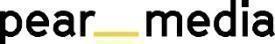 +420 733 643 825, petra@pearmedia.cz, pearmedia.cz
SOUKROMÁ OČNÍ KLINIKA GEMINI, www.gemini.czSoukromá oční klinika Gemini rozvíjí dlouholetou tradici zlínské oční chirurgie. První klinika byla otevřena ve Zlíně v roce 2003 a v současnosti provozuje klinika v České republice deset pracovišť: ve Zlíně, v Průhonicích u Prahy, Praze-Krči, Českých Budějovicích, Ostravě, Vyškově, Brně, Novém Jičíně a Liberci. Jako jediná česká oční klinika otevřela pracoviště také ve Vídni. Vedle operací zbavujících pacienty potřeby nosit brýle a operací šedého zákalu se na klinikách provádějí i estetické zákroky, jako například plastika horních a dolních víček. V čele týmu operatérů stojí světově uznávaný oční chirurg prim. MUDr. Pavel Stodůlka, Ph.D., FEBOS-CR.prim. MUDr. PAVEL STODŮLKA, Ph.D., FEBOS-CR, www.lasik.czStudium medicíny na Univerzitě Palackého v Olomouci ukončil v roce 1989 s vyznamenáním a pochvalou rektora. V roce 2000 absolvoval postgraduální studium na Lékařské fakultě Univerzity Karlovy v Hradci Králové s tématem disertace metoda LASIK, kterou v ČR zavedl. Zkušenosti s oční chirurgií sbíral i po světě, hlavně v Kanadě. Působil jako přednosta očního oddělení Baťovy nemocnice ve Zlíně. V roce 2003 založil soukromou oční kliniku Gemini – největší soukromou oční kliniku v Česku. Několik očních operací, například centraci vychýlené lidské čočky nebo implantaci presbyopické fakické čočky, provedl jako první oční chirurg na světě a řadu očních operací zavedl jako první v Česku. Vyvíjí nové lasery pro oční chirurgii, jako např. CAPSULaser. Přednáší na prestižních mezinárodních očních kongresech, vyučuje v kurzech pro zahraniční oční lékaře a byl zvolen prezidentem AECOS – Americko–evropského kongresu oční chirurgie. V roce 2019 si Pavel Stodůlka na své konto připsal další dvě světová prvenství – jako první oční chirurg na světě provedl operaci šedého zákalu novým femtomatrixovým laserem, který jako jediný disponuje robotickým ramenem a zároveň je nejrychlejším na světě. Druhým prvenstvím byla operace, takzvaná rotace lentikuly, která sníží astigmatismus oka pacienta (nesprávné zakřivení rohovky). Pravidelně se umisťuje v žebříčku nejoblíbenějších lékařů v Rakousku, v roce 2021 byl zvolen již potřetí.